melting curves: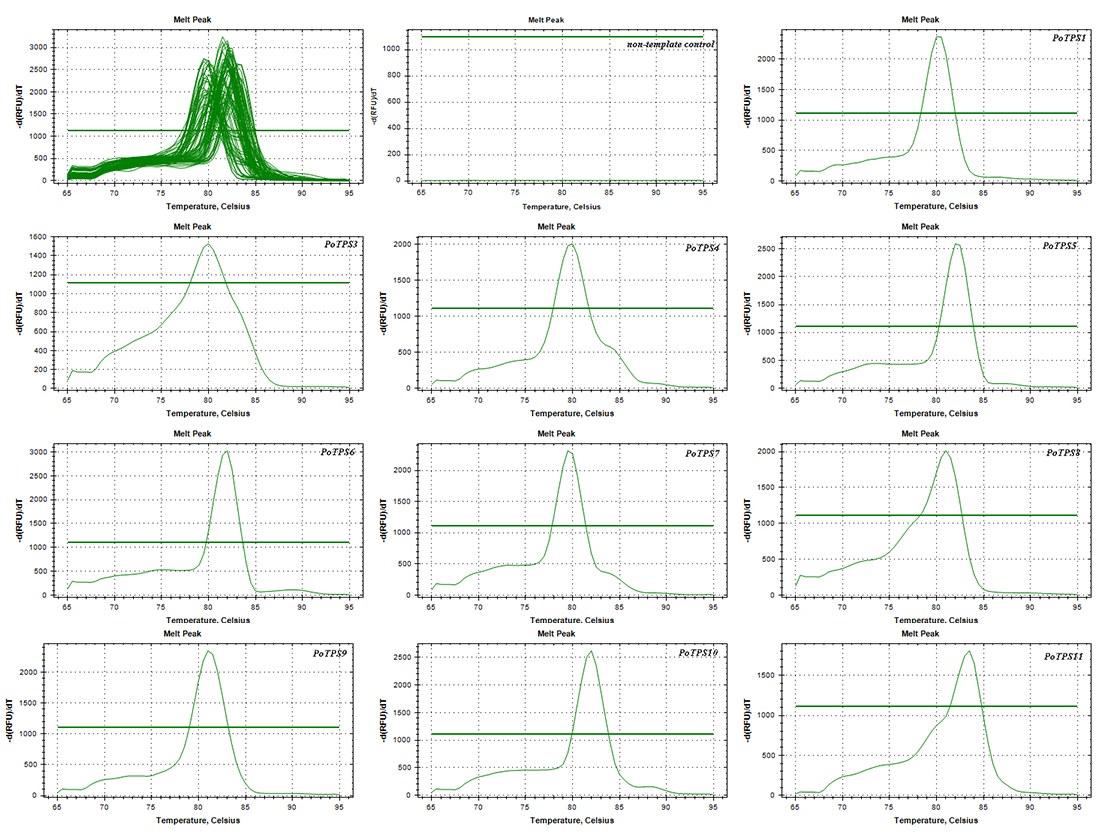 